О внесении изменений в постановление администрацииМоргаушского района Чувашской Республики от 2 февраля2015 года  № 105 «Об утверждении Порядка определения объема и условия предоставления субсидий из районного бюджета Моргаушского района Чувашской Республики муниципальным бюджетным и автономным учреждениям Моргаушского района Чувашской Республики на цели, не связанные с оказанием ими в соответствии с муниципальным заданием муниципальных услуг (выполнением работ)»              В целях реализации мероприятий федерального проекта «Успех каждого ребенка» национального проекта «Образование», утвержденного протоколом президиума Совета при Президенте Российской Федерации по стратегическому развитию и национальным проектам от 3 сентября 2018 г. №10, Паспорта приоритетного проекта «Доступное дополнительное образование для детей», утвержденного протоколом президиума Совета при Президенте Российской Федерации по стратегическому развитию и национальным проектам от 30 ноября 2016 г. №11, распоряжения Кабинета министров Чувашской Республики от 15 августа 2019 г. № 737-р «О внедрении системы персонифицированного финансирования дополнительного образования детей в Чувашской Республике» администрация Моргаушского района постановляет: 1.  Внести  в постановление администрации Моргаушского района Чувашской Республики от 02 февраля 2015 года  № 105 «Порядок определения и условия предоставления субсидий из районного бюджета Моргаушского района Чувашской Республики муниципальным бюджетным и автономным учреждениям Моргаушского района Чувашской Республики на цели, не связанные с оказанием ими в соответствии с муниципальным заданием муниципальных услуг (выполнением работ)  (далее - постановление)   следующие изменения: 1.1 в пункте 2  приложения к постановлению дополнить абзацами пятым и шестым следующего содержания:  «выполнение мероприятий, проводимых в рамках федеральных и (или) региональных проектов;             оказание муниципальным автономным учреждением Моргаушского района образовательных услуг в рамках системы персонифицированного финансирования в качестве поставщика образовательных услуг в соответствии с Правилами персонифицированного финансирования дополнительного образования детей».             абзац шестой соответственно считать абзацем седьмым.            2. Настоящее постановление вступает в силу после  его официального опубликования.Глава  администрацииМоргаушского района Чувашской Республики                                                     Р.Н. Тимофеев                                                                      Исп. Ананьева Р.И.62-2-38Согласовано:Отдел организационно - кадрового, правового обеспечения и по работе с органами местного самоуправления:____________________________________________________________________________________________________________________________________________________________________________________________________________________________________________________________________________________Финансовый отдел:  ____________________________________________________________________________________________________________________________________________________________________________________________________________________________________________________________________________________Чăваш Республики                 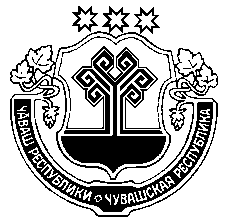    Муркаш районěн 	             администрацийě                         ЙЫШĂНУ                       _______    2019 с. №________                                  Муркаш сали                                                        Чувашская Республика Администрация Моргаушского районаПОСТАНОВЛЕНИЕ09.10.2019 с. №1017       село Моргауши